H4.1 Voorkennis H4.1 opgave 4. 					 H4.1 opgave 5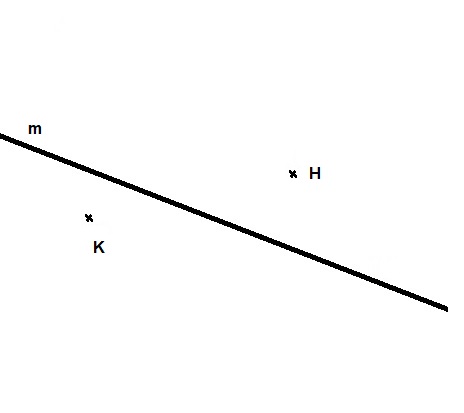 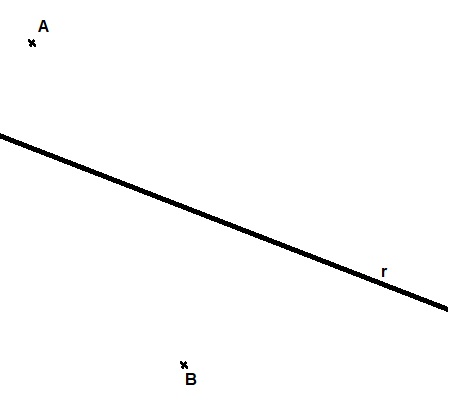  H4.1 opgave 6.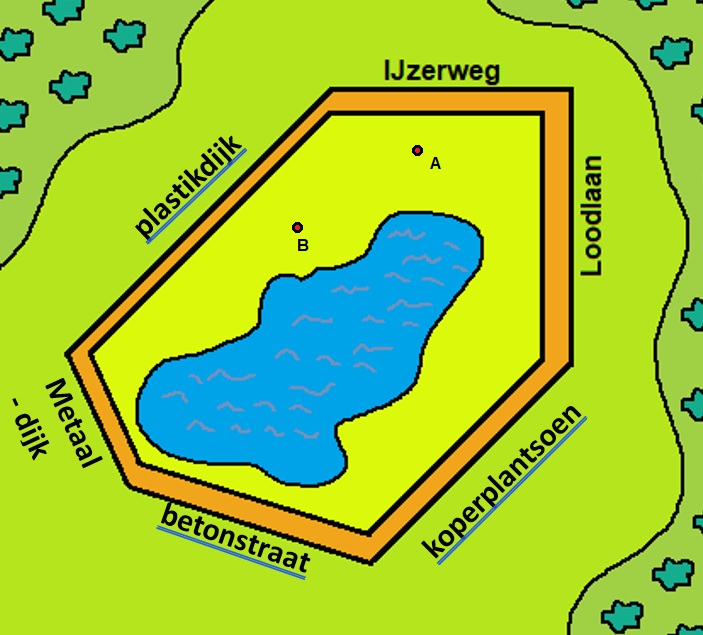 H4.2 Hoeken  H4.2 opgave 5.	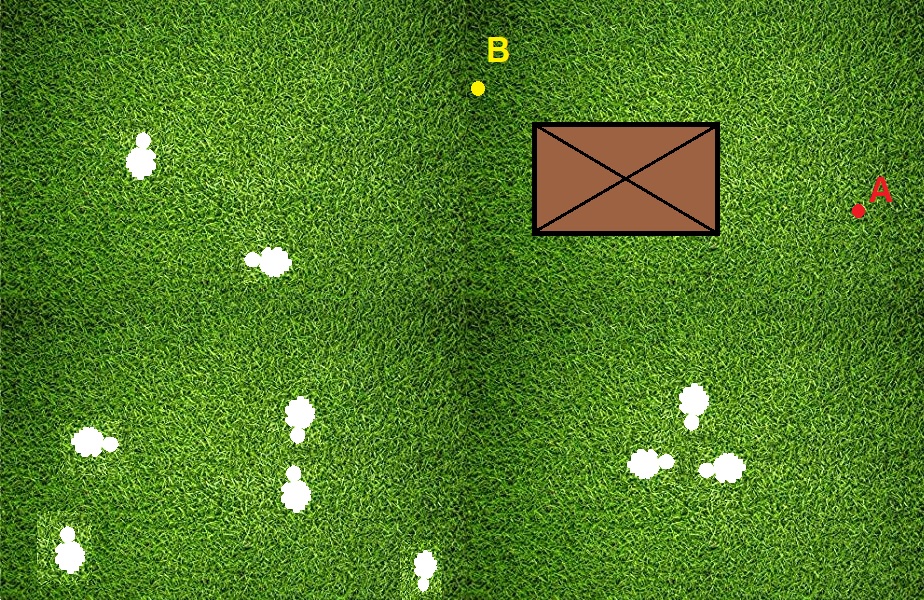 H4.2 opgave 6.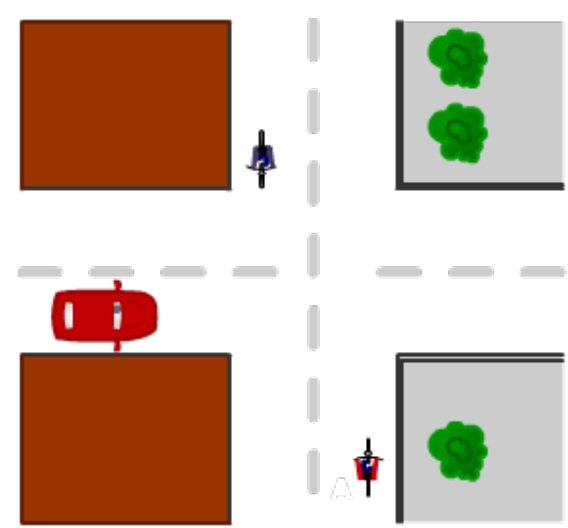 H4.2 opgave 7.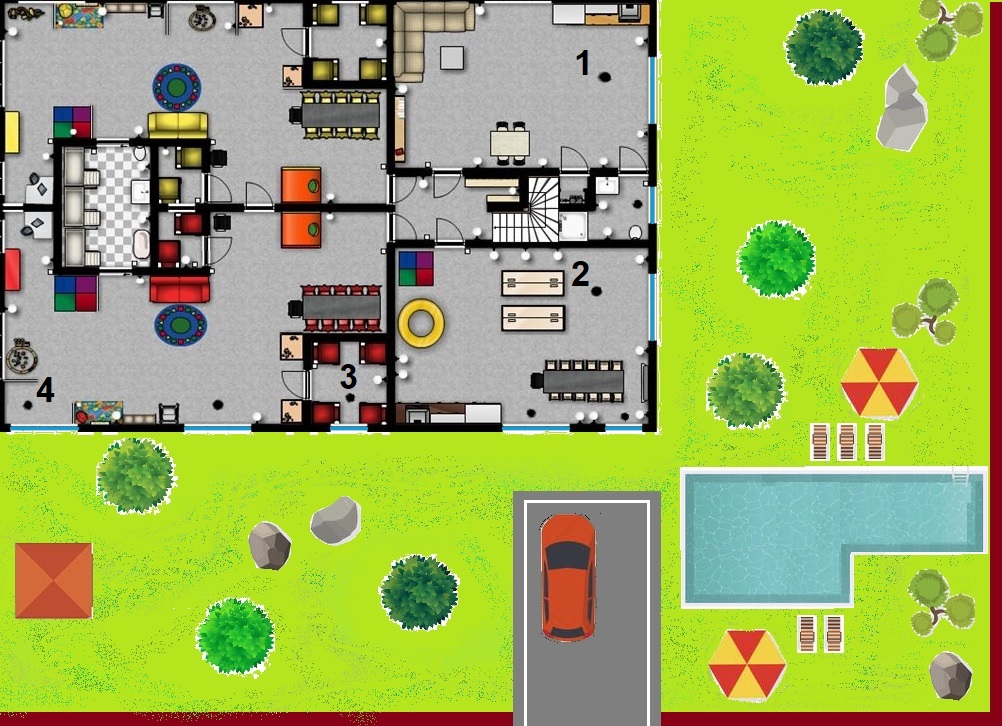 H4.2 opgave 8.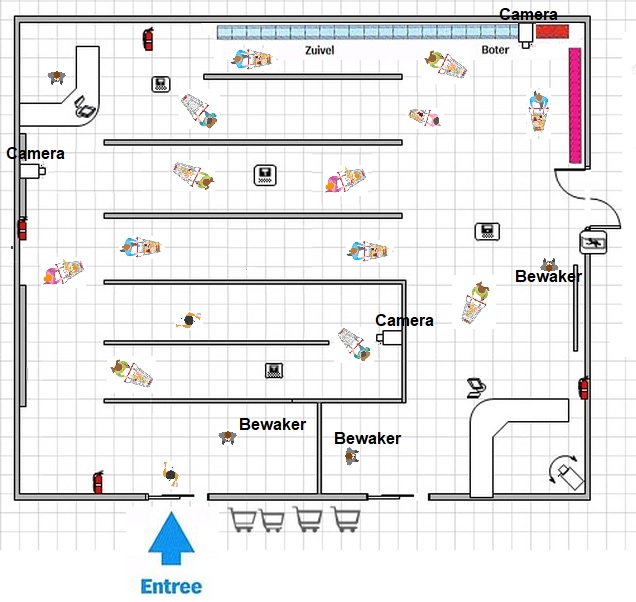 H4.2 opgave 9.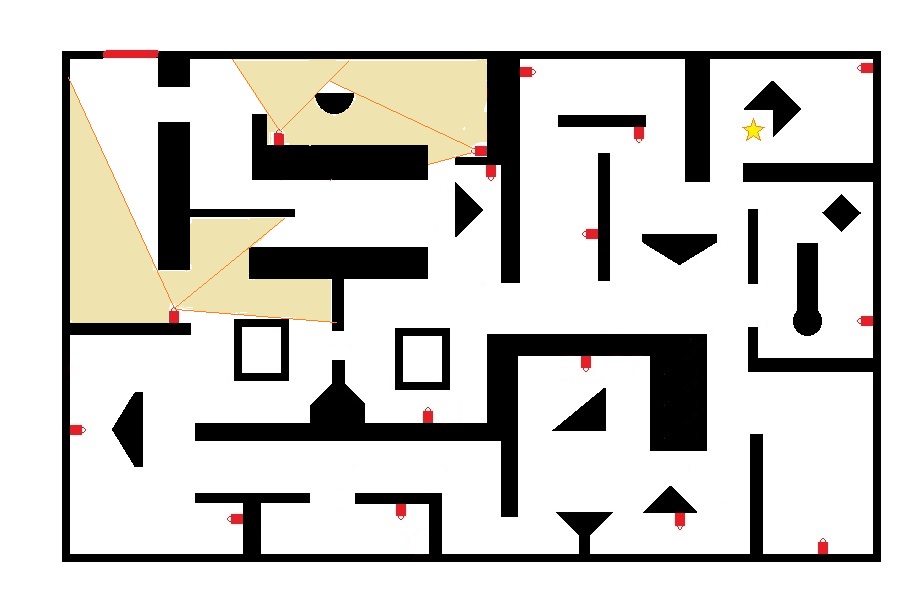 H4.3 Hoeken meten H4.3 opgave 6.					 H4.3 opgave 7.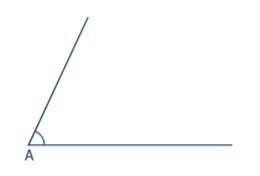 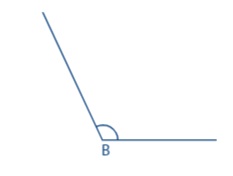 H4.3 opgave 9.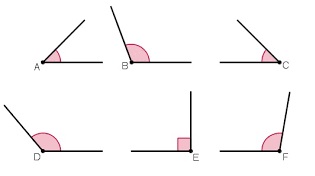 H4.3 opgave 10.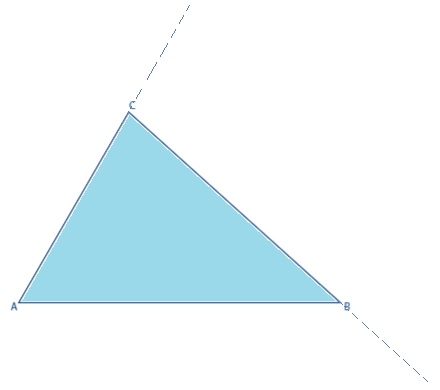 H4.3 opgave 11.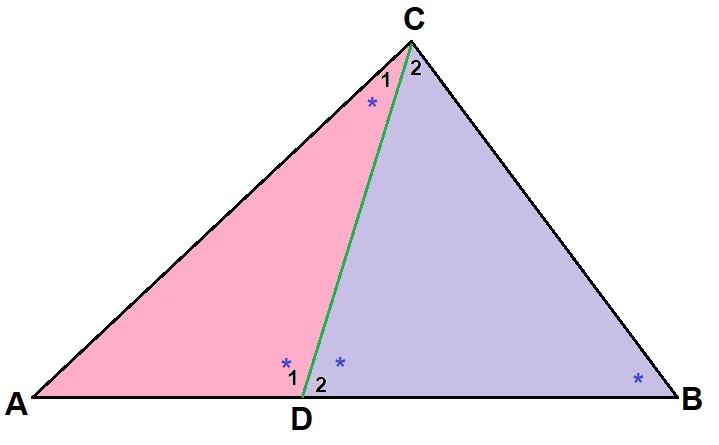 H4.3 opgave 12.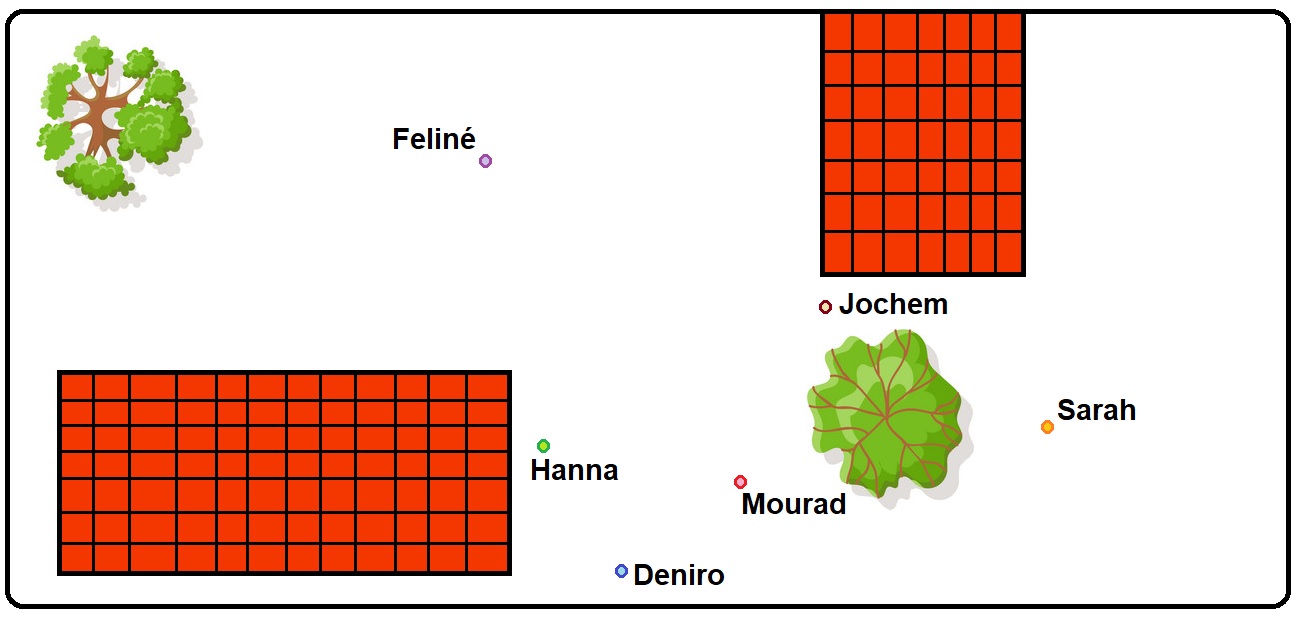 H4.3 opgave 13.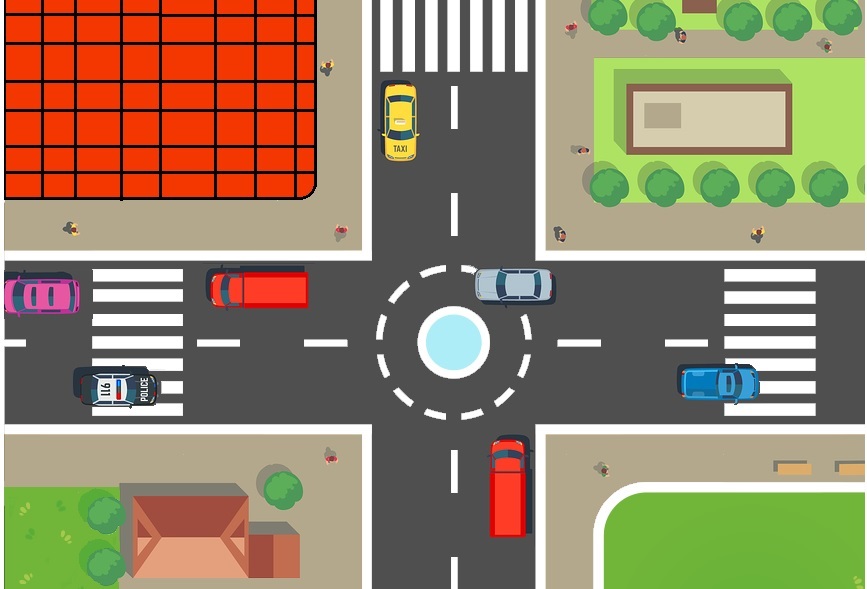 H4.3 opgave 14.H4.3 opgave 15.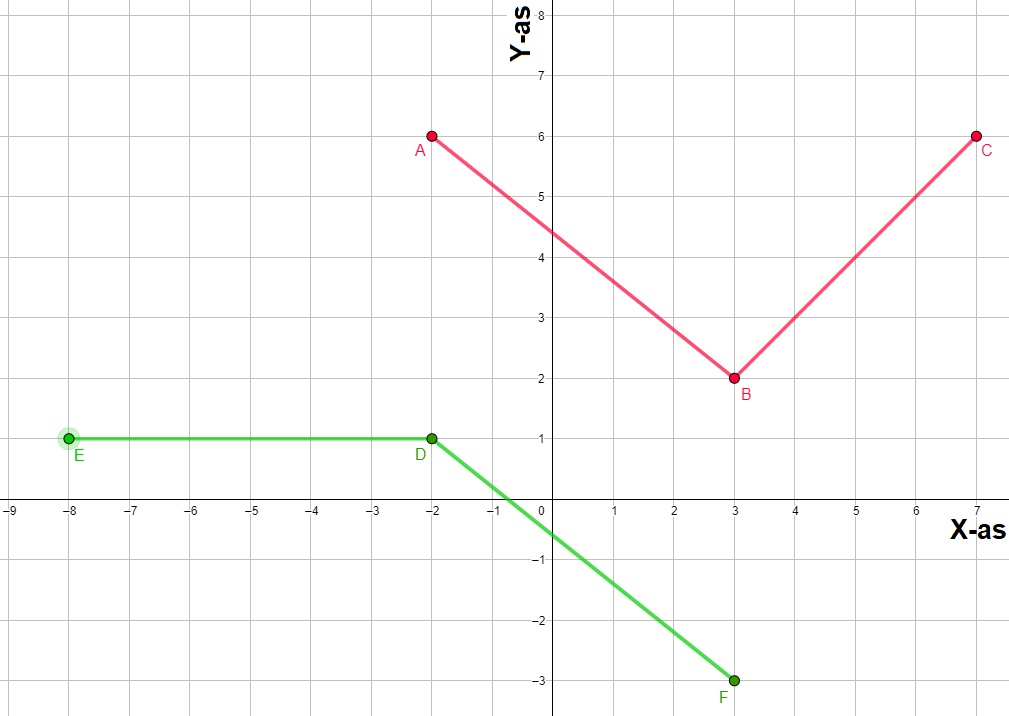 H4.4 Hoeken tekenen H4.4 opgave 1.						 H4.4 Opgave 2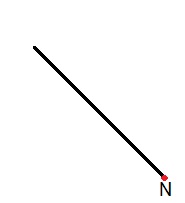 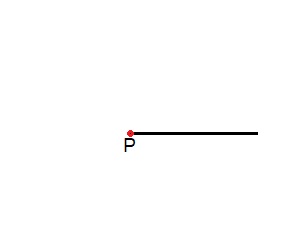 H4.4 opgave 3						 H4.4 Opgave 4.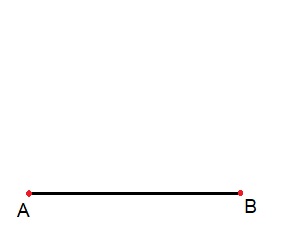 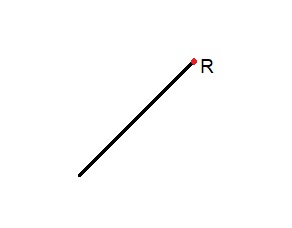 H4.4 Opgave 5.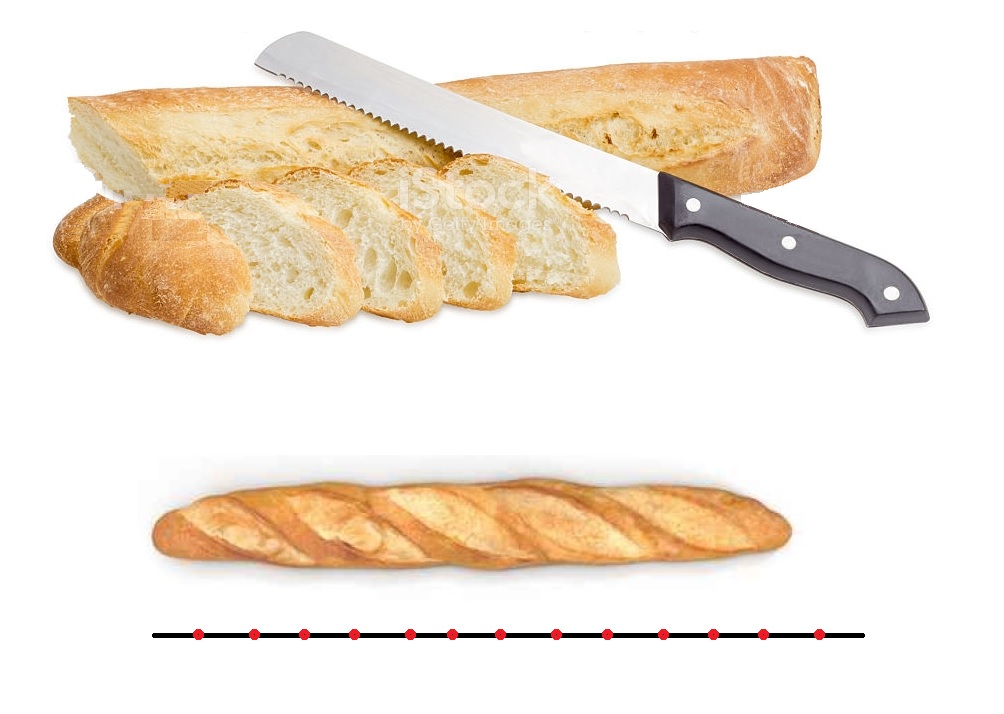 H4.6 Gemengde opgaven H4.6 opgave 4.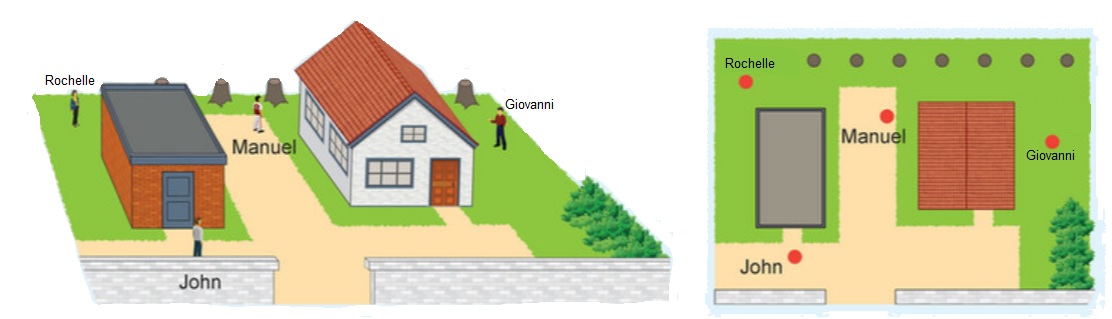 H4.6 opgave 4.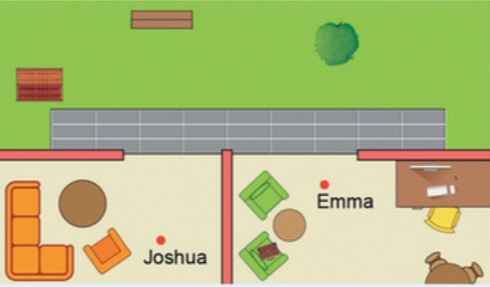 H4.6 opgave 6.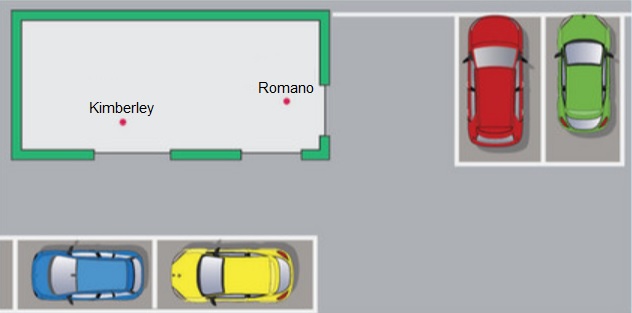 H4.6 opgave 7.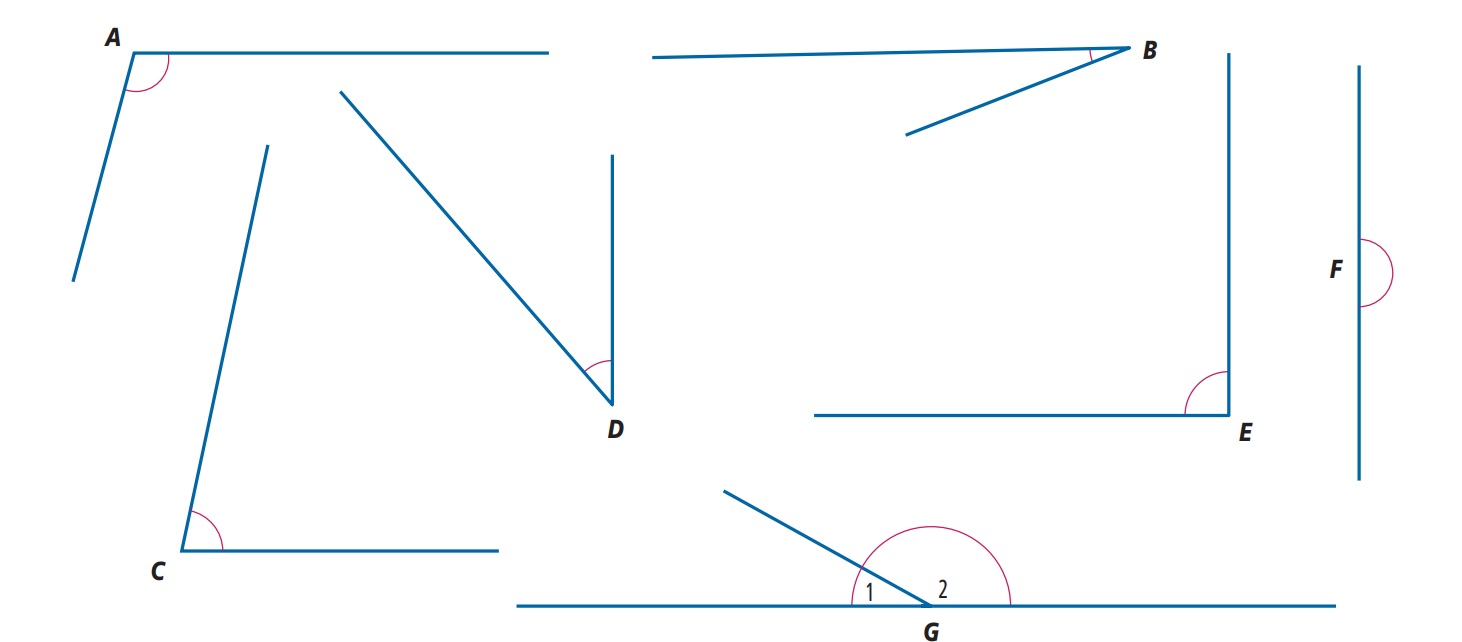 H4.6 opgave 8.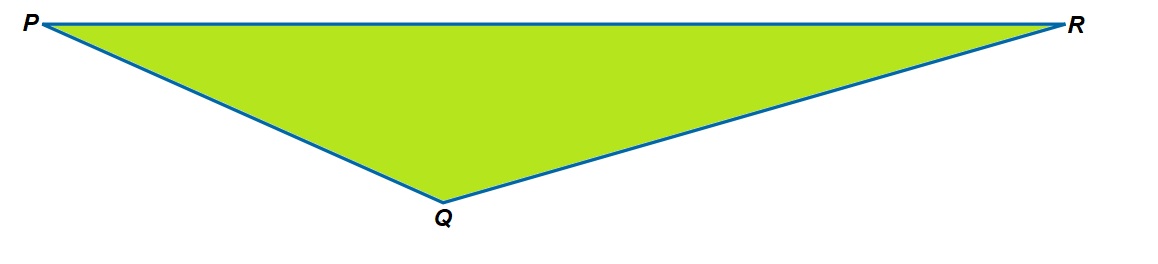 H4.6 opgave 9.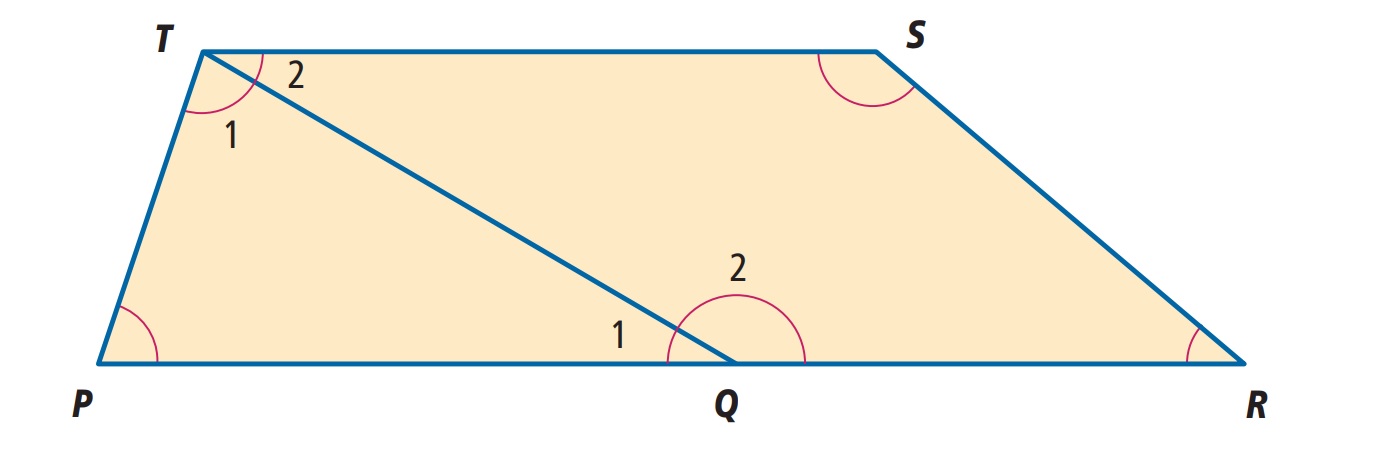 